2.Порядок приема в Учреждение.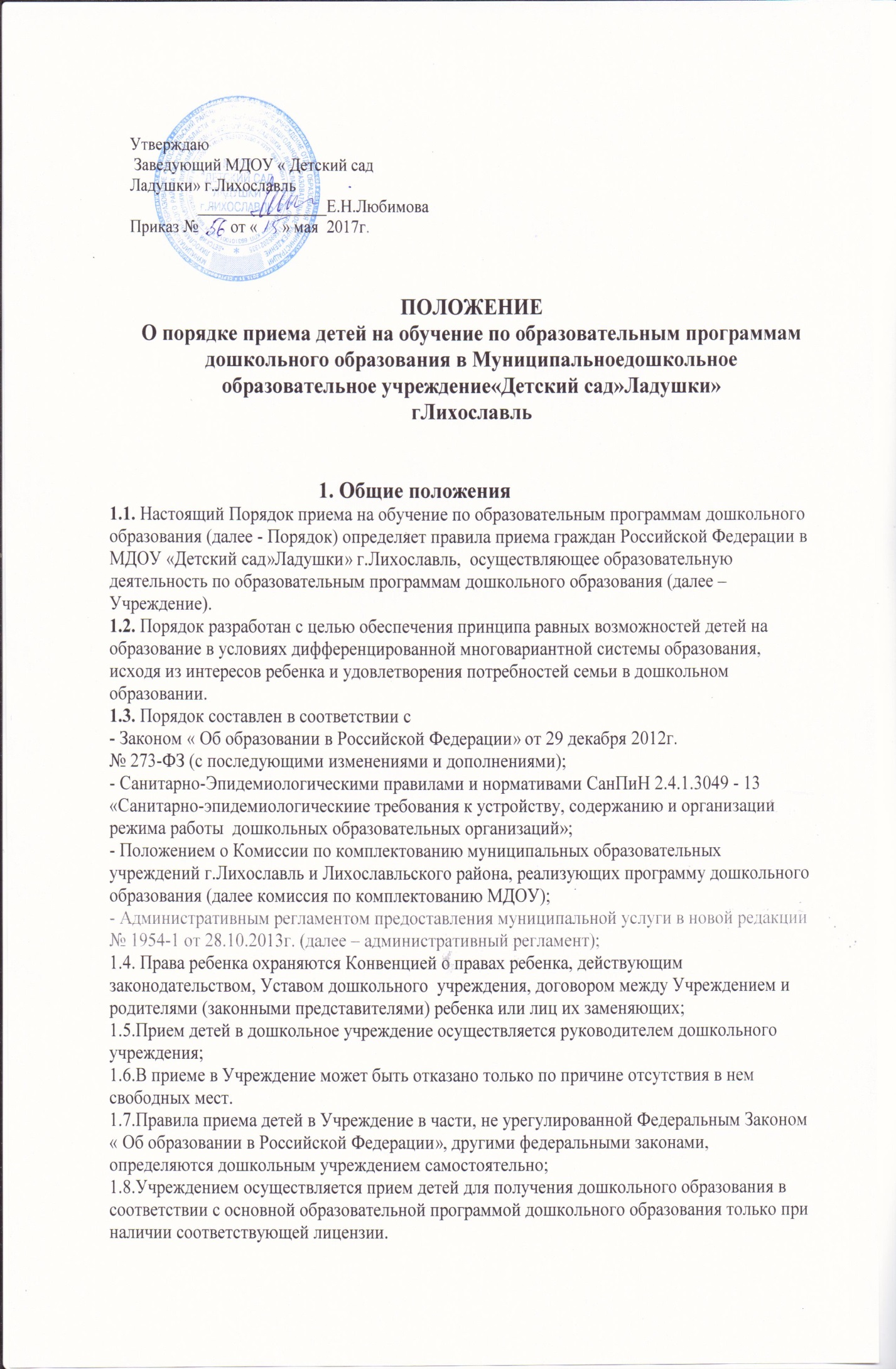 2.1. В Учреждение принимаются дети в возрасте от 2-х месяцев  в соответствии с действующим законодательством РФ в сфере образования ,при наличии необходимых условий для воспитания, обучения и развития, а также присмотра, ухода и оздоровления в соответствии с требованиями СанПиН.2.2. С целью ознакомления родителей (законных представителей) детей с правилами приема в Учреждение, Уставом дошкольного учреждения, лицензией на право ведения образовательной деятельности и другими документами, регламентирующими организацию образовательного процесса, дошкольное учреждение размещает копии указанных документов на информационном стенде и в сети Интернет на своем официальном сайте : http://ladushki-sadik.ruНа информационном стенде Учреждение также размещает информацию о документах, которые необходимо представить руководителю дошкольного учреждения для приема ребенка в Учреждение и о сроках приема руководителем дошкольного учреждения указанных документов.2.3. Руководитель Учреждения осуществляет прием детей согласно списка, утвержденного комиссией по распределению мест в дошкольные образовательные организации г. Лихославль и Лихославльского района и подписанного председателем комиссии (заместителем).Во внеочередном порядке в соответствии с федеральным законодательством РФ в Учреждение принимаются: - дети прокурорских работников;- дети работников Следственного комитета Российской Федерации;- дети родителей, получивших или перенесших лучевую болезнь и другие заболевания или получивших инвалидность вследствие чернобыльской катастрофы, а также детям родителей, проживавшим и проживающим в зонах с плотностью радиоактивного загрязнения почвы цезием 137 от 1 до 5 Ки/км.кв.;- детям родителей, работающих судьями.В первоочередном порядке приему в Учреждение подлежат:- дети сотрудников полиции;- дети сотрудника полиции, погибшего (умершего) вследствие увечья или иного повреждения здоровья, полученных в связи с выполнением служебных обязанностей; - дети сотрудника полиции, умершего вследствие заболевания, полученного в период прохождения службы в полиции;-  дети гражданина Российской федерации, уволенного со службы в полиции вследствие увечья или иного повреждения здоровья, полученного в связи с выполнением служебных обязанностей и исключивших возможность дальнейшего прохождения службы в полиции;- дети гражданина Российской Федерации, умершего в течение одного года после увольнения со службы в полиции вследствие увечья или иного повреждения здоровья, полученных в связи с выполнением служебных обязанностей, либо вследствие заболевания, полученного в период прохождения службы в полиции, исключивших возможность дальнейшего прохождения службы в полиции;- дети, находящиеся(находившиеся) на иждивении сотрудника полиции, гражданина Российской Федерации, указанных в абзацах 1-5 подпункта;-дети инвалиды;- дети, один из родителей (законных представителей) которых являются инвалидами 1  и 2 группы;- дети из многодетных семей;- дети, родители (один из родителей) которых находится на военной службе;- дети военнослужащих по месту жительства их  семей;- дети граждан, уволенных с военной службы;- дети беженцев, вынужденных переселенцев;- дети, находящиеся под опекой;- дети участников боевых действий, выполнявших задачи в условиях вооруженного конфликта на территории Чеченской Республики;- дети из неполных семей, находящихся в трудной жизненной ситуации;- детям сотрудников, имеющих специальные звания и проходящих службу в учреждениях и органах уголовно-исполнительной системы, федеральной противопожарной службе Государственной противопожарной службы, органах по контролю за оборотом наркотических средств и психотропных веществ и таможенных органах Российской Федерации (далее – сотрудники); - детям сотрудника,  указанного в абзаце 17 подпункта, погибшего (умершего) вследствие увечья или иного повреждения здоровья, полученных в связи с выполнением служебных обязанностей; - детям сотрудника, указанного в абзаце 17 подпункта, умершего вследствие заболевания, полученного в период прохождения службы в учреждениях и органах; - детям гражданина Российской Федерации, уволенного со службы в учреждениях и органах, указанного в абзаце 17 подпункта,  вследствие увечья или иного повреждения здоровья, полученных в связи с выполнением служебных обязанностей и исключивших возможность дальнейшего прохождения службы в учреждениях и органах;- детям гражданина Российской Федерации, умершего в течение одного года после увольнения со службы в учреждениях и органах, указанного в абзаце 17 подпункта, вследствие увечья или иного повреждения здоровья, полученных в связи  выполнением служебных обязанностей, либо вследствие заболевания, полученного в период прохождения службы в учреждениях и органах, исключивших возможность дальнейшего прохождения службы в учреждениях и органах;- детям, находящимся (находившимся) на иждивении сотрудника, гражданина Российской Федерации, указанных  в абзацах 17– 22 подпункта.2.3.3. Преимущественное право на зачисление в образовательные учреждения, реализующие программу дошкольного образования, предоставляется:-  детям работников муниципальной бюджетной сферы по ходатайству руководителя учреждения (не более 1 человека от каждой отрасли в год);- детям медицинских работников ГБУЗ « Лихославльская  ЦРБ  »  по ходатайству руководителя учреждения (не более 1 человека в год);- детям муниципальных служащих МО « Лихославльский район» (не более 1 человека в год);- детям работников крупных предприятий Лихославльского района с численностью работающих не менее пятисот человек по ходатайству руководителя предприятия ( не более 1 человека в год).2.4. Дети принимаются в Учреждение в течение всего календарного года по мере освобождения в них мест или создания новых мест.2.5. Прием детей осуществляется по личному заявлению родителей (законных представителей) детей при предъявлении заведующему дошкольным учреждением  документа, удостоверяющего личность одного из родителей (законных представителей)детей и медицинского заключения об отсутствии противопоказаний для посещения детьми дошкольного  учреждения.2.6. При приеме детей иностранных граждан, лиц без гражданства, в том числе соотечественников за рубежом, указанный перечень документов может быть дополнен иными документами в соответствии с законодательством Российской Федерации и международными договорами Российской Федерации.2.7. Требования представления других документов в качестве основания для приема детей в Учреждение не допускается.2.8. Дети с ограниченными возможностями здоровья, дети-инвалиды принимаются в группы компенсирующей и комбинированной направленности дошкольного учреждения только с согласия родителей (законных представителей)на основании заключения и психолого-педагогической комиссии.2.9. При приеме в Учреждение детей с ограниченными возможностямиздоровья, детей-инвалидов дошкольное учреждение  обязанообеспечить необходимые условия для организации коррекционной работы.2.10. При приеме ребенка в Учреждение в обязательном порядке заключается договор с родителями (законными представителями) в двух экземплярах, с выдачей одного экземпляра договора родителям (законным представителям).2.11. В Учреждение ведется «Книга учета детей», предназначенная для регистрации сведений о детях и родителях (законных представителях) и контроля за движением контингента детей в Учреждение.« Книга учета движения детей» должна быть прошнурована, пронумерована и скреплена печатью  дошкольной организации.2.12.По состоянию на 1-ое сентября каждого года заведующий дошкольным образовательным учреждением обязан подвести итоги за прошедший учебный год и зафиксировать их в « Книге учета движения детей»; сколько детей принято в дошкольное учреждение в течение учебного года и сколько детей выбыло (в школу и др. причинам).Отчисление детей из Учреждения оформляется приказом. 3.Порядок оформления документов при зачислении ребенкав дошкольное учреждение.3.1. Документы о приеме подаются в образовательную организацию, реализующую основную программу дошкольного образования, в которую получено направление (путёвка) в рамках реализации муниципальной услуги, предоставляемой МО «Лихославльским район», по приему заявлений, постановке на учет и зачислению детей в образовательные организации, реализующие основную образовательную программу дошкольного образования.3.2 Для приема в образовательную организацию:-  родители (законные представители) детей, проживающих на закрепленной территории, для зачисления ребенка в образовательную организацию дополнительно предъявляют оригинал свидетельства о рождении ребенка или документ, подтверждающий родство заявителя (или законность представления прав ребенка), свидетельство о регистрации ребенка по месту жительства или по месту пребывания на закрепленной территории или документ, содержащий сведения о регистрации ребенка по месту жительства или по месту пребывания; - родители (законные представители) детей, не проживающих на закрепленной территории, дополнительно предъявляют свидетельство о рождении ребенка.Родители (законные представители) детей, являющихся иностранными гражданами или лицами без гражданства, дополнительно предъявляют документ, подтверждающий родство заявителя (или законность представления прав ребенка), и документ, подтверждающий право заявителя на пребывание в Российской Федерации.Иностранные граждане и лица без гражданства все документы представляют на русском языке или вместе с заверенным в установленном порядке переводом на русский язык.Копии предъявляемых при приеме документов хранятся в образовательной организации на время обучения ребенка.      Примерная форма заявления размещается образовательной организацией на информационном стенде и на официальном сайте образовательной организации в сети Интернет. (Приложение №1)      Прием детей, впервые поступающих в образовательную организацию, осуществляется на    основании медицинского заключения 3.3.  Родитель (законный представитель) сообщает сведения о ребенке и о себе, предварительно дав письменное согласие на обработку персональных данных в порядке установленном « Положением о защите персональных данных обучающихся, их родителей (законных представителей) МДОУ  « Детского сада »  Ладушки  »  г. Лихославль 3.4. Заявление о приеме и прилагаемые к нему документы, представленные родителями (законными представителями) детей, регистрируются заведующим дошкольного учреждения в журнале регистрации  заявлений о приеме в дошкольное учреждение. ( Приложение №2)3.5. В заявлении о приеме родителями (законными представителями)указываются следующие сведения о ребенке: 1). Фамилия, имя, отчество (последнее – при наличии);2). Дата и место рождения;3). Реквизиты свидетельства о рождении;4). Фамилия, имя, отчество (последнее – при наличии) родителей (законных представителей);5). Адрес проживания ребенка, его родителей (законных представителей). Факт ознакомления родителей (законных представителей) ребенка, в том числе через информационные системы общего пользования, с лицензией на право ведения образовательной деятельности, Уставом дошкольного учреждения фиксируется в заявлении о приеме в дошкольное учреждение и заверяется личной подписью родителей (законных представителей) ребенка.Форма заявления размещается на информационном стенде и (или) сайте (при наличии) дошкольного учреждения.3.6. Родителям (законным представителям) детей, представившим документы, выдается расписка о приеме документов, содержащая информацию о перечне представленных документов, контактные телефоны дошкольного учреждения  и его учредителя. Расписка заверяется подписью должностного лица, ответственного за прием документов и печатью дошкольного учреждения. ( Приложение № 3)3.7. Родители (законные представители), представившие в дошкольное учреждение  заведомо ложные документы или недостоверную информацию, несут ответственность, предусмотренную законодательством Российской Федерации.3.8. Родители (законные представители)представляют документы, необходимы  для приема ребенка в Учреждение, в сроки, установленные административным регламентом (5 дней). В случае невозможности представления документов в срок родители (законные представители)  детей информируют об этом руководителя дошкольного учреждения (на личном приеме, по телефону, по электронной почте), совместно с ним определяют дополнительный срок представления документов.3.9.Родители (законные представители) ребенка могут направить необходимые для приема ребенка в Учреждение документы (их копии) почтовым сообщением. Подлинник паспорта или иного документа, удостоверяющего личность родителей (законных представителей), предъявляется заведующему дошкольного учреждения или уполномоченному им должностному лицу в сроки, согласованные им с родителями (законными представителями) до начала посещения ребенком дошкольного учреждения. Образовательная организация может осуществлять прием указанных документов в форме электронного документа с использованием электронной почты  lad.sadik@yandex.ru3.10. Заведующий Учреждением издает приказ о зачислении обучающегося в Учреждение в течение трех рабочих дней после предоставления родителями (законными представителями) необходимых документов. В соответствии с пунктами 2.5., 2.6., 3.1. настоящего Порядка. Приказ размещается на информационном стенде и в сети Интернет на официальном сайте Учреждения.3.11. Дети, родители (законные представители) которых не представили необходимые для приема документы в соответствии с пунктами 2.5,2.6,3.1 настоящего Порядка, остаются в списке детей, нуждающихся в предоставлении места в Учреждение. Место в Учреждение такому ребенку предоставляется при освобождении мест в соответствующей возрастной группе в течение года.3.12.Медицинский работник Учреждения и медицинский персонал ВОП обеспечивающий медицинское обслуживание обучающихся на основе договора, должны знать об особенностях соматического состояния ребенка. Для этого родители (законные представители) заполняют анкету, на основании которой в дальнейшем составляется индивидуальный оздоровительный маршрут обучающегося. (Приложение № 4).3.13. На основании ст.65ч.5. Федерального закона  от 29.12.2012г.  № 273-ФЗ « Об образовании в Российской Федерации» родителям (законным представителям) предоставляется компенсация части родительской платы за присмотр и уход за ребенком в Учреждение в размере 20%, 50%, 100% в зависимости от количества детей в семье и фактически взимаемой суммы за присмотр и уход за ребёнком в Учреждении.Право на получение компенсации имеет один из родителей (законных представителей), внесших родительскую плату за содержание ребенка вУчреждении. Для получения компенсации родители должны написать заявление. ( Приложение №5).3.14. При приеме ребенкав Учреждение  заведующий знакомит родителей  (законных представителей) с нормативными актами, устанавливающими льготы по родительской плате на федеральном, региональном и муниципальном уровнях.Льгота по родительской плате в размере 50% предоставляется:- родителям (законным представителям) имеющим 3-х и более несовершеннолетних детей;- родителям  (законным представителям) работающих в Муниципальных дошкольных организациях Лихославльского района.Льгота по родительской плате в дошкольной организации в размере 100% предоставляется:-дети – инвалиды;-дети – сироты и дети, оставшиеся без попечения родителей;- дети с туберкулёзной интоксикацией.Для получения льготы родители (законные представители) ребенка также должны написать заявление. ( Приложение № 6).Информация о компенсациях и льготах размещается на информационном стенде и официальном сайте образовательной организации.3.15. Заведующий издает приказы о зачислении обучающихся в образовательную организацию, выплате компенсации части родительской платы, предоставлении льготы (при наличии заявления родителей), после заключения договора об образовании.3.16. На каждого ребенка, зачисленного в Учреждение, заводится личное дело, в котором хранятся все сданные документы.4. Порядок разрешения спорных вопросов.4.1. Разногласия по Порядку приема на обучение по образовательным программам дошкольного образования, возникающие между родителями (законными представителями) и администрацией Учреждения разрешаются Учредителем в порядке, установленном законодательством Российской Федерации, Отделом образования администрации Лихославльского района или в судебном порядке.                                                                                             Заведующей МДОУ                                                                                           «Детский сад «Ладушки»                                                                                               г. Лихославль                                                                                   Любимовой Елене Николаевне                                                                                         от_____________________________                                                                               проживающего (ей) по адресу                                                                                       _____________________________                                                                                           ________________________________	ЗаявлениеПрошу принять_____________________________________________________«____»___________20_____г. рождения  в группу________________________с «____» _________________________20_____г.Сведения о ребенке:Направление № __________________ от «____»_______________20____г.Адрес фактического  проживания ребенка________________________________________________________________Ф.И.О. матери, образование, место работы, телефон________________________________________________________________________________     Ф.И.О. отца, образование место работы, телефон_______________________________________________________________________________________  Ближайшие родственники, которым доверяется ребенок:_______________________________________________________________________________К заявлению прилагаю документы____________________________________________________________________________________________________________________________________________________________С уставом, лицензией на право ведения образовательной деятельности, локальными нормативными актами Учреждения, положением о предоставлении льгот ознакомлен (а).«_____»_________________20____г.________________/_________________(подпись)	(Ф.И.О.)                                                                                                                      ПРИЛОЖЕНИЕ №2                                         Журнал регистрации  заявлений о приеме в МДОУ «Детский сад « Ладушки» г. Лихославль                                                                                                                      Приложение №3                                                                                  РаспискаЯ Любимова Елена Николаевна заведующая МДОУ «Детский сад» Ладушки» г.  Лихославль  приняла от родителей (законных представителей) несовершеннолетнего обучающегося ____________________________________________________________________________ следующие документы :-заявление о приёме-копия свидетельства о рождении ребёнка-копия паспорта-медицинская карта - путёвка (направление) ОО-копия медицинского полиса-согласие на обработку ПД                                                                                                          Е.Н.Любимова                                                                                                                                                     ПРИЛОЖЕНИЕ № 4                                Анкета для родителейФамилия, Имя ребенка_________________________________________________Возраст __________, группа________________________________Дата заполнения: «______»_______________20_______года.__________________________                                       _________________________( подпись)                                                                               (расшифровка)В ______________________________________
_______________________________________
(наименование образовательного(ой)
учреждения, организации)
от ____________________________________,
(Ф.И.О.)
проживающего(ей) по адресу _____________
______________________________________,
(почтовый адрес заявителя с указанием
индекса)
тел. _________________
Паспортные данные ______________________
________________________________________
(серия, номер, кем выдан, дата выдачи)ЗАЯВЛЕНИЕ Прошу в соответствии со статьей 65 Федерального закона от 29.12.2012 N 273-ФЗ "Об образовании в Российской Федерации" выплачивать мне компенсацию части родительской платы за присмотр и уход за моим _________________________________
                                                                                       (первым, вторым, третьим)
ребенком ___________________________________________________________________
                                     (фамилия, имя, отчество, год рождения ребенка)
в образовательной организации, реализующей образовательную программу дошкольного образования, с _______________________________________________________________.
                                                       (дата зачисления в организацию)  
Прошу перечислять причитающуюся мне компенсацию части родительской
платы за присмотр и уход за ребенком:
__________________________________________________________________________
(номер счета и структурного подразделения финансовой организации или номер
отделения федеральной почтовой связи)
К заявлению прилагаю следующие документы:
1. ____________________________________________________________________
2. ____________________________________________________________________
3. ____________________________________________________________________

Правильность сообщаемых сведений подтверждаю. Обязуюсь своевременно
извещать образовательную организацию о наступлении обстоятельств, влекущих
изменение размера компенсации части родительской платы или прекращение ее
выплаты.

"____" _____________ 20___ года ______________ (подпись заявителя)                                                                                            ПРИЛОЖЕНИЕ № 6                                                                                              Заведующей МДОУ                                                                                             « Детский сад « Ладушки» г.Лихославль                                                                                             Е.Н.Любимовой____________________                                                                                                   ( Ф.И.О.)                                                                                             от ______________________________                                                                                                         ( Ф.И.О. родителя)                                                                                             проживающего (ей) по адресу:___________                                                                                             _____________________________________                                                                                             _____________________________________                                                      ЗАЯВЛЕНИЕПрошу предоставить мне льготу по родительской плате за содержание ребенка_____________________________________________________________________                                                                    ( Ф.И.О., дата рождения)посещающего МДОУ « Детский сад « Ладушки» г. Лихославль, в размере_______%.Категорию льгот указываю:Льгота по родительской плате 50%:- родителям (законным представителям)имеющим 3-х и более несовершеннолетних детей;- родителям ( законным представителям) работающих в Муниципальных дошкольных  образовательных организациях Лихославльского района;- за содержание опекаемых детей.Льгота по родительской плате 100%-родителям детей-инвалидов, детей-сирот , детей, оставшимися без попечения родителей, а также  детей с туберкулезной интоксикацией.Паспортные данные: серия____________ номер___________ кем и когда выдан________________________________________________________________________________________________________________________________________«____»_____________20______г._______________/____________________ ( подпись)                 ( расшифровка)№ п\пФИО ребёнкаДата рождения№ направления и дата регистрацииДата подачи заявленияДата предоставления пакета документов                                               Вопрос ОтветНаблюдаются ли у вашего ребенка следующие состояния- головные боли (беспричинные, при волнении, физической нагрузке);- слезливость;- слабость, утомляемость после занятий, игр;- нарушение сна (плохое засыпание, чуткий сон, ночное недержание мочи, трудное вставание);- повышенная потливость или появление красных пятен при волнении;- головокружения, неустойчивость при перемене положения тела;- обмороки;- боли, неприятные ощущения в сердце, сердцебиение, перебои;- повышенное давление;- частый насморк, кашель, потеря голоса;- боли в животе (до или после приема пищи, беспричинные);- тошнота, отрыжка, изжога;- боли в пояснице;- боли при мочеиспускании;Перенес ли ваш ребенок следующие заболевания:- дизентерия;- болезнь Боткина;Бывает ли у вашего ребенка аллергическая реакция:- на пищу, запахи, цветы, лекарства (сыпь, отеки, затрудненное дыхание) и др.указать аллерген- прививки (сыпь, отеки, затрудненное дыхание)      4.Другие жалобы: